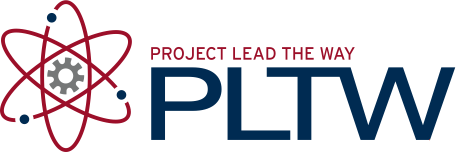 Project 1.1.1 Aerospace Evolution RubricCategory5 Points4 Points3 Points2-0 PointTotalContentThoroughly and clearly states the main points and precise details that are accurately focused on the design project.Adequately states the main points and details that are accurately focused on the design project. States most of the main points and details that focus on the design project. May include some unnecessary information.States few main points and details that focus on the design project, or information does not relate to topic.OrganizationClearly organized into a logical sequence. Excellent use of an outline. Excellent introduction and conclusion.Adequate evidence of a logical sequence of information. Good use of an outline. Satisfactory introduction and conclusion.Fair evidence of a logical sequence of information. Some use of an outline. Weak introduction and conclusion.Minimal or no outline followed. No logical organization; some digressions. Unclear, confusing. No introduction or conclusion.DeliveryEffectively and creatively delivers the information while staying on the topic.Adequately delivers the information while staying on the topic and considering the audience.Delivers the information but does not stay on the topic. Little consideration of audience.Little or no attempt is made to stay on the topic. Does not consider audience. Difficult to understand.PreparationPresentation shows detailed preparation use of pictures, graphs, computer models, etc. Interesting and vivid.Presentation shows satisfactory preparation. Some use of pictures, graphs, computer models, etc.Presentation shows some preparation. Some use of pictures, graphs, and computer models.Presentation is lacking in preparation. Little or no use of pictures, graphs, and computer models.Score